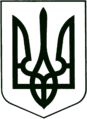 УКРАЇНА
МОГИЛІВ-ПОДІЛЬСЬКА МІСЬКА РАДА
ВІННИЦЬКОЇ ОБЛАСТІВИКОНАВЧИЙ КОМІТЕТ                                                           РІШЕННЯ №414     Від 24.11.2022р.                                                      м. Могилів-ПодільськийПро надання статусу дитини, яка постраждала внаслідоквоєнних дій та збройних конфліктів	Керуючись ст. 34 Закону України «Про місцеве самоврядування в Україні», абзацом 6 ст. 30-1 Закону України «Про охорону дитинства», ст.1 Закону України «Про забезпечення прав і свобод внутрішньо переміщених осіб», постановою Кабінету Міністрів України від 24.09.2008 року №866 «Питання діяльності органів опіки та піклування, пов’язаної із захистом прав дитини», Порядком надання статусу дитини, яка постраждала внаслідок воєнних дій та збройних конфліктів, затвердженим постановою Кабінету Міністрів України від 05.04.2017 року №268, враховуючи рішення комісії з питань захисту прав дитини від _________ року №___, -                     виконком міської ради ВИРІШИВ:1. Надати ___________, ______________ року народження (свідоцтво про народження серія ____ №_______, видане відділом реєстрації актів цивільного стану по м. Артемівську Артемівського міськрайонного управління юстиції 28.04.2006 року), яка проживає за адресою: Вінницька область, м. Могилів-Подільський, вул. ___________, буд. ___, кв. ___, статус дитини, яка постраждала внаслідок воєнних дій та збройних конфліктів та зазнала психологічного насильства. 2. Контроль за виконанням даного рішення покласти на заступника   міського голови з питань діяльності виконавчих органів Слободянюка М.В..               Міський голова                                                            Геннадій ГЛУХМАНЮК